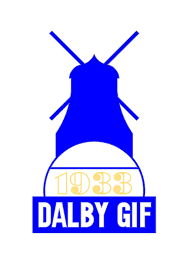 Prislista 2023	Swish: 1235776380MatSmal korv med bröd					15:-Vegetarisk korv med bröd				15:-Toast						20:-Kanelsnäcka					10:-Chokladboll					15:-DrickaLäsk 						20:-Vatten						15:-Festis / mer					10:-Kaffe 						15:-Te						10:-GlassPiggelin						10:-Gb Sandwich					20:-GodisKexchoklad					20:-Småchoklad					10:-Chips						15:-Dextrosol						20:-Tablettask					10:-S-märke supersura					20:-Klubba						5:-SupporterprylarMössa						150:-Halsduk						150:-Vimpel						45:-Shoppingpåse					45:-Vattenflaska					45:-Strumpor						150:-